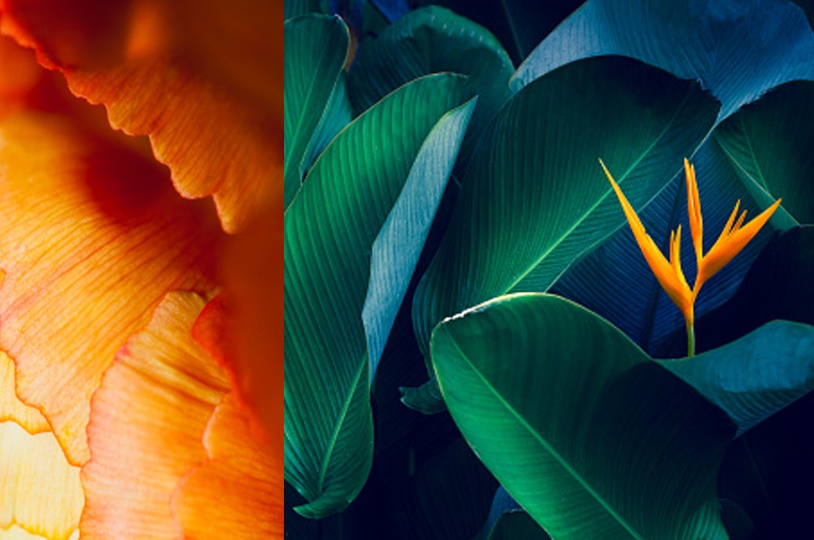 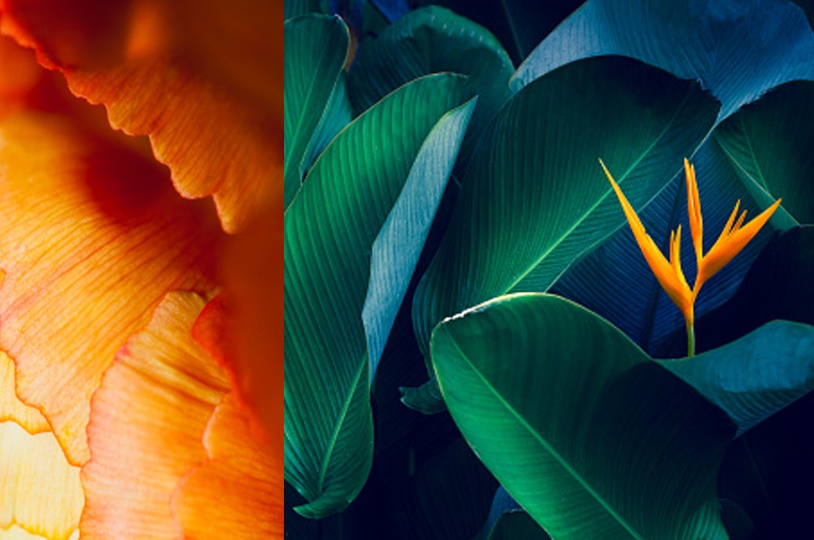 Suggestions for a Successful Conference for ParticipantsINFORMATION TO BE ADDED CLOSER TO THE BEGINNING OF CONFERENCE. You may use the streaming link from anywhere, even the hotel.    You will receive a link for the conference.  It will be individually turned on and off depending on which days you have declared you are attending the Conference.    If you did not provide the information, you will not receive the link.  Support is available.  Please email Nick Wallace  nicholas.wallace@live.com.     Please do not contact the LCA office.  I will be at the conference and not available for support by email or telephone.  ALSO DO NOT ATTEMPT TO CONTACT Tradewing Support; Tradewing has nothing to do with this conference.The APP may be downloaded from Google or the Apple Stores.  Look for LCA Events.     It will ask for password information.  This is the same as your LCA Website user email and password.  (Please check to be sure you can log into the website (NOT the Community Bulletin Board).  When you log in if you have forgotten your password the website will send you an email.Conference ScheduleSaturday September 23 (Hybrid)		 	                    Community Bulletin Board9:00 a.m.-12:15 a.m. Sexual Abuse:  Assessment and Ethical Issues in Private Practice (Ethics)             Dr. Brian Canfield, LPC, LMFTEthical Issues in Supervision: Ethical Guidelines for Counseling Supervisors         Anthony Williams, LPC-S,  												LMFT1:00 p.m.-4:15 p.m.Sexual Abuse:  Assessment and Ethical Issues in Private Practice (Diagnosis)       Dr. Brian Canfield, LPC, LMFTEating Disorders								             Dr. Laura Choate, LPCSaturday, October 7							  	    9:00 a.m. – 5:00 p.m.	 Bag Stuffing						                   Cypress 2Sunday, October 87:00 a.m. – 8:00 a.m.	Atrium Hall		                Continental Breakfast7:15 a.m.	Atrium Hall	                            Registration Opens	8:30 a.m. – 9:30 p.m.LSCA Executive Board Meeting						                     Room 254	8:00 a.m. – 9:30 a.m.				Content Sessions Find Me Somebody to Love …or is It Somebodies?  Connecting   Room: Bayou/LeveePolyamory to GenerationsKrystyn Dupree, LPC, NCC, Doctoral StudentElenora Parker-Vicks, M.A., PLPCMichael Bourque, M.A., PLPC, NCCRandi Gross, M.A., PLPCLCCA TrackPolyamory. It seems like relationships that identify outside of monogamy are becoming more common, but why is that? This presentation will explore how different generations have viewed monogamy and how, with a growing shift towards more societal acceptance, more people are openly participating in polyamorous relationships.	Approved for LPC, NBCC, LMFT, LAC Credits	General Track																	>>>>>>>>> Navigating Jealousy in Consensual Non-Monogamy	            Room: Mississippi/DeltaMichelle Jolivette, M.A., LPC, NCCSAIGE-L TrackThe presentation will provide insights into the different types of jealousy and how they manifest in consensually non-monogamous relationships. It will also discuss coping strategies for managing jealousy, as well as suggest strategies for preventing jealousy in polyamory.	Approved for LPC, LAC, LMFT, NBCC Credits	General Track																		>>>>>>>>>> Rest: Underutilized or Overhyped?					             Room: RiverboatAmy Dufrene, M.S., LPC-S, NCC, BC-TMH LMHCA TrackRest, self-care, mindfulness all seem to have been ‘buzz words’ in counseling throughout the COVID emergency. But what constitutes rest? Is it really THAT important? Throughout this presentation, we will look at current research that can inform counselors in approaching this subject with their clients.                                                                                                                                                                      Approved for LPC, LAC, LMFT, NBCC Credits   							                      Diagnosis Track    																	>>>>>>>>>>                                                                                                                          Keep It Quiet: Navigating the Intricacies of Betrayal Trauma,                        Room: Ballroom 2       Shame, and Disenfranchised GriefMichael Leeman, Ph.D., LPCSamantha Carey, Master’s StudentBetrayal trauma comes in many forms, and often these experiences are deeply intertwined with shame and secrecy. Therapists must provide clients with a space where they do not have to hide. This presentation will address the intersection of betrayal trauma and disenfranchised grief and the ethics of diagnosing and treating trauma.	Approved for LPC, LAC, LMFT, NBCC Credits	Diagnosis Track															                  >>>>>>>>>>>>Working with Marginalized Population:  The Unintentional                                   Room: Creole                                                                Impact of Personal Values, Biases, and BeliefsWendy Rock, Ph.D., LPC-S, NCC, NCSCJessica Colbensen, Master’s StudentThis session will explore how bias incidents and microaggressions can impact clients, and how we can increase our awareness and reduce the likelihood that our personal values and beliefs, rooted in our culture, religion, and upbringing will bring unintentional harm to clients.                                                                             	Approved for LPC, LAC, LMFT, NBCC Credits								 Ethics Track  																		>>>>>>>>>>> Using Expressive Arts in Trauma Therapy:                                                           Room:  Cypress 2                                                                                 The Neuroscience of RestorationKelle Falterman, Ph.D., LPC-S, NCC. NCSC, CTTSAndrew Wiggins, Master’s StudentJillian Quarles, Master StudentDevon Kravet, Master’s StudentThis session will explore how to incorporate commonly used forms of expressive art in counseling. We will share the neuroscience supporting the use of expressive arts in counseling, including right-brained and left-brained techniques. Participants will have the opportunity to evaluate the use of expressive arts through experiential processes.Approved for LPC, LAC, LMFT, NBCC Credits									                                	Diagnosis Track												              >>>>>>>>>>>>>>>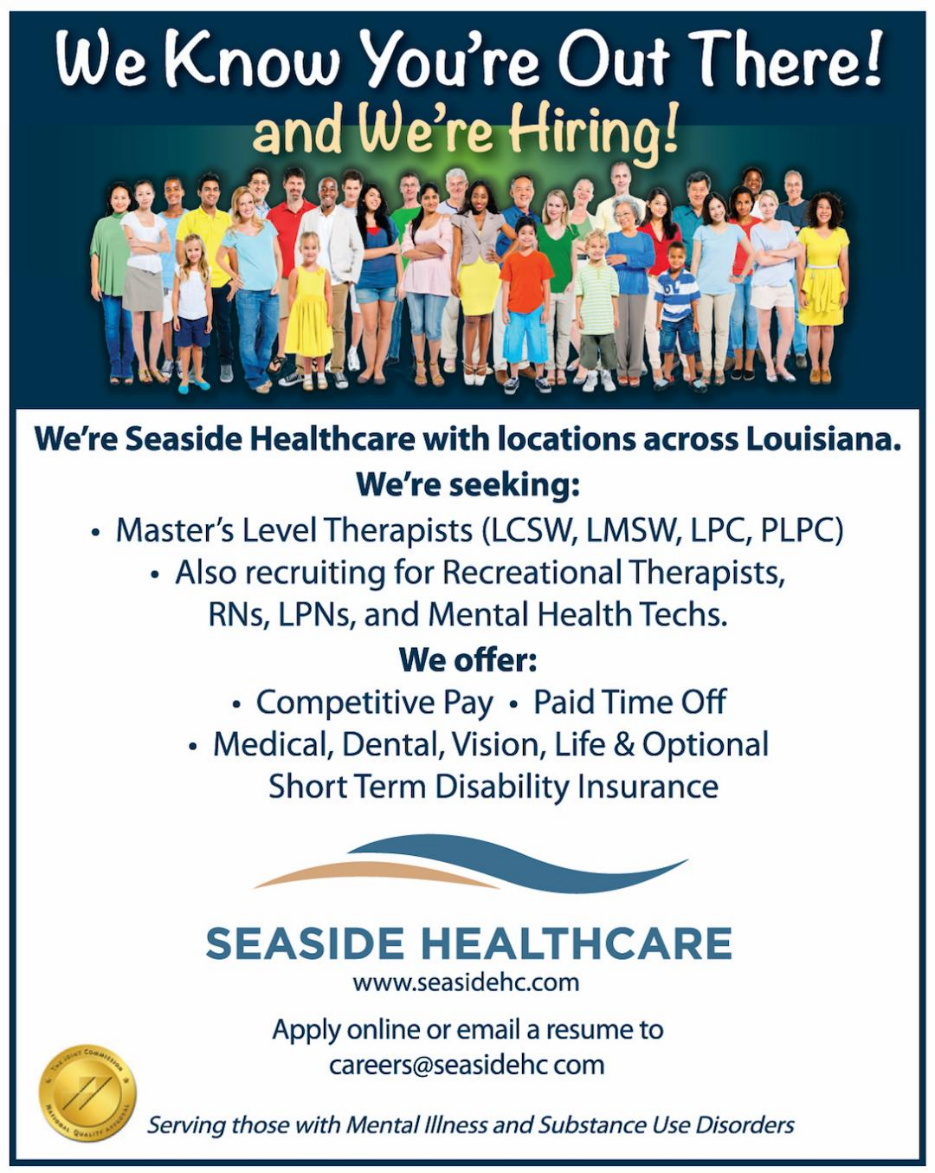  Legal and Ethical Considerations: Protection of Pupil Rights Amendment (PPRA) and Student Surveys							                 Room:  Clemens/NatchezAlexis Alexander, Ed.D., Certified School Counselor							                                   LSCA Track				Due to increasing concerns about students’ social and emotional wellness, schools are utilizing surveys to gauge students’ needs.  However, school counselors cannot ask students for certain information without parental notice and consent.  This session explores some of the legal responsibilities in asking students about protected areas.											Approved for LPC, LMFT (General Track), NBCC credit							Ethics Track														   >>>>>>>>>>>>>>									9:45 a.m. – 11:45 a.m.                     Opening Session	                     Room: Premier Ballrooms Honor. Heal. Help.             Keynote Presenter Dan Reed, PhD, LPC of San Antonio, TX is a White-bodied, hetero-cis-male, who trains and supports psychotherapists in learning and developing from an internal family systems (IFS) perspective. Like some reading this, he is also a counselor and counselor educator. As we move into the Louisiana Counseling Association (LCA) conference together, Dan is going to encourage you in Honoring various seen and unseen parts of you, getting even more acquainted with yourself(ves), the communities you serve, and your peers within your LCA community. As we connect with each other and Honor all that is you, Dan will invite you to wonder about utilizing IFS to support you in getting into deeper relationship with various aspects of yourself.  He will help you become curious about the Healing that comes through developing inner-relationship and its impact on your outer-relationships. Finally, Dan will invite you to Help parts of you stay in relationship with you as you navigate this conference and then carry your discoveries back into your personal and professional communities.	General Track	                                                                                                          			Approved for LPC, LMFT, LAC, NBCC Credits	                                                   Do you have an extra$113,642lying around?That’s the average cost of a counselor malpractice claim.66.7% of malpractice claims involve counselors in an office-based setting6.9% of licensing board complaints result in loss of licenseHPSO offers up to $1 million each claim (up to $5 million annual aggregate) of medical malpractice insurance, plus it pays your legal expensesCOUNSELORS PROFESSIONAL LIABILITY INSURANCEhpso.com/LCA	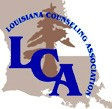 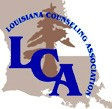 11:45 a.m. – 1:45 p.m.       					              Division LunchesLCCA Luncheon							                            Room: Bayou					Ethical Supervision: A Guide to Supervising Gen Z Generation						Kayleigh Underwood, M.S., LPC-A										Courtney Williams, M.A., LMFT, LPC-A						      Generation Z is composed of individuals born in 1997-2012, and the majority of Practicum		      and Internship students currently fall into this age group.  Gen Z is a generation with a   		      unique language, experiences, and worldviews.  Supervision is a relationship between		      two individuals of different experience levels.  In this presentation, we will address the		      generation gap which adds unique layers to the supervision dynamic.      					Supervision Track												Approved for 	LPC, LMFT (General Track) LAC, NBCC Credits					>>>>>>>>>>>>>>			LSCA Luncheon Room							                       Room: Cypress 2                            Moving Beyond Awareness in Action				 Mariama Sandifer, Ph.D., LPC, ACS, NCSC   School Counselors are expected to meet the needs of all students by addressing unique challenges in education.   The ASCA calls for the equitable treatment of students within school counseling programs and the commitment of school counselors to continuously develop their abilities to work and grow as change agents.  This responsibility can be quite complex given the multifunctional role of the school counselor.  This session will include a discussion related to school counselor identity development in connection with transformative school counseling.  The presenter will also discuss current educational challenges and school trends in creating and sustaining nurturing educational atmospheres.                Approved for LPC, LCA. LMFT, NBCC Track 				                                                                    General Track  																>>>>>>>>>>>>	                                                                                      12:00 p.m. – 1:30 p.m.      Content Sessions	& Division General Membership Meetings SAIGE-L General Business Meeting						        Room:  RiverboatLACGS General Business Meeting                					           Room: CreoleAdvice from a sunflower:Be bright, sunny, and positive.Know your roots.  Spread seeds of happiness,Rise and shine, and hold your head up high.Keep on growing.  Even on the darkest days, and stand tall and find the sunlight.An Exploration of the Ethical Dilemmas Faced by Practitioners Treating                                           Clients Who Have Experienced Sexual Misconduct by a Previous Counselor   Room:  Ballroom 1                                                          Dorothy Martin, Ph.D., LPC-S, NCC, CFRC                                                                                       	 Diana Ward, M.A.Presenters will provide a brief overview of sexual misconduct in the counseling profession, explore how sexual abuse by counselors impacts clients and highlight the current ethical codes guiding the profession. Participants will be engaged in dialogue on ethical considerations such as: do no harm, reporting, ethical obligations, and ethical duties of supervisors.	Approved for LPC, LMFT (General Track),  LAC,  NBCC Credits        	Ethics Track																		>>>>>>>>>>>> Let’s Pray About It – We Need More Than Prayer: Educating the Black                                                          Churches on Mental Health							 Room:	Ballroom 2	               Janice Horton, M.A., LPC-S, LMFT, NCC, CCTHP, LPC (TX)                                                                              LAMFC Track                                                                                                                                                          LASERVIC TrackFor centuries, the black church has looked down on mental health as if it was demonic, a negative stigma or denouncing God's control. Increased behavior issues and effects of COVID has opened their eyes to the severity of the situation. Pray still works, but it needs a little assistance when dealing with mental illness.	Approved for LPC, LAC, LMFT,  NBCC Credits	General Track																	>>>>>>>>>>>>>>>> The Importance of Multicultural Competence When Addressing Race                                        Related Stress and Trauma in BIPOC						Room: Ballroom 3			                          Deatrice Green, Ph.D., LPC-S, NCC, RPTReshelle Marino, Ph.D. LPC-SDarrius Simon, Master’s Student                                                                                                     Trevon Ceasar, Master’s StudentThis interactive presentation aims to provide an overview of multicultural competencies in the counseling profession, guide participants in discovering how to develop and integrate their awareness and effective use of culturally appropriate interventions while addressing the historical and current themes of race-related stress and trauma impacting BIPOC families. Presenters will facilitate activities that will elicit group discussion around power and privilege and how that understanding can lead to greater levels of empathy for all.	Approved for LPC, LAC, LMFT, NBCC Credits	General Track																	>>>>>>>>>>>>>>> The Role of Childhood Trauma and COVID-19 on Alcohol Use in Women                                                                                                                Room:   Mississippi/Delta           	                                Kamala Glenn-Taylor, LMFT, C-DBT, CCTP 1, AAMFT Clinical Fellow and Approved Supervisor   LAMFC TrackThis presentation reviews the literature surrounding childhood trauma, COVID 19 and it's impact on alcohol use rate in women. This presentation also outlines the presenters research on the integration of these factors from an Ecological Systems Theory theoretical base. Applications for clinical practice are highlighted.	Approved for LPC, LAC, LMFT,  NBCC CreditsDiagnosis Track				>>>>>>>>>>>> Break My Soul: How to Create and Curate and LGBTQ+ Empowerment and Support Group						                              Room:  Clemens/NatchezChristopher Beamon, M.A., LPC, NCCSAIGE-L TrackParticipants will learn how to create an LGBTQ+ support group in a school or agency setting in starting from conception and ending with providing sample interventions to implement. Participants will also learn possible barriers to care and implanting this group in the school and agency setting.	Approved for LPC, LAC, LMFT, NBCC Credits										General Track																		>>>>>>>>>>>>>>>>>>>1:45 p.m.-3:15 p.m.                              Content Sessions Disrupting Obstacles to Equality				              Room: Mississippi/DeltaCirecie West-Olatunji, Ph.D.Chyna Nguyen, Master’s Student									                                Kai RidleyResearchers of this program will briefly discuss how students have difficulty persisting in STEM studies due to noncognitive factors, such as sense of belonging. This session discusses the issues for high-performing Black STEM  (science, technology, engineering, mathematics) students enrolled in pre-collegiate science and mathematics courses during the summer of 2023 at HBCU.Approved for LPC, LAC, LMFT, NBCC CreditsDiagnosis Track																	>>>>>>>>>>>>>>>>>>> Legal, Ethical, and Cultural Considerations in Academic Advising and Post-Secondary Planning				                  Room:  Ballroom 1Wendy Rock, Ph.D., LPC-S, NCC, NCSCTyrean Celestine, Master’s StudentDarrius Simon, Master’s StudentLSCA TrackThis session will explore data-driven comprehensive school counseling programs, the ASCA 2022 Ethical Standards, and position statements that emphasize the school counselor’s responsibility to identify and address opportunity gaps through academic advising and postsecondary planning.	Approved for LPC, LAC, LMFT (General Track), NBCC Credits										Ethics Track												          >>>>>>>>>>>>>>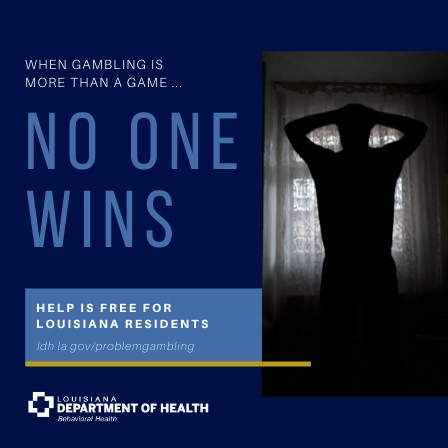  Infusing a Social Justice Ethical Decision-Making Model in Field Studies    Room:  CreoleKimberly Mason, Ph.D., LPC-SLACES TrackTo explore ethical issues in practicum and internship and link ethical concepts highlighting a larger social justice perspective. Participants will engage in dialogue on the use of a Social Justice Ethical Decision-Making Model. Application of the DECIDE Model will be applied to ethical dilemmas that generally occur in field courses.	Approved for LPC, LAC, LMFT (General Track), NBCC Credits						Supervision Track																	>>>>>>>>>>>>>>Tickled Pink; Womanist Leadership in Counseling               		Room: Clemens/Natchez                                                                                         and Counselor EducationKim Lee Hughes, Ph.D.LAMCD TrackWomen of color leaders of national mental health organizations frequently identify themselves as servant leaders whose purpose is to lift as they climb. Many counseling divisions within the American Counseling Association (ACA), have three-year terms for their senior leaders. During the first year as President-Elect, the new leader may have the opportunity and anonymity to speak candidly as they design their Presidential platform. During the Presidential year, the leader is empowered yet vulnerable. Once a leader has shared their vision for an organization and is the chair of the executive board, the transparency needed for effective alliance is threatened. The threat may be perceived or real, nonetheless the danger of exposure is real. The more successful the leader is during their Presidency the more threats and opportunities ensue. This continues into the Past Presidency and may escalate if the Presidential year was marked with successes or multiple weaknesses. These movements are intensified by Intersectionality issues. Yet, still, we seek, secure, and succeed in leadership positions within ACA and its 42 divisions. Let’s discuss what it takes to win an election and lead with fortitude.                                                                                                                                                                               	Approved for LPC, LAC, LAMFT, NBCC Credits								General Track															>>>>>>>>>>>>Social Justice Counseling: A Culturally Responsive Counseling                    Room: Ballroom 3Joelle Nixon, Ph. D., LPC, NCCShemeka Faulk, M.A., PLPC										                      Michelle Lafitte, LPC-SLCSJ TrackSocial justice advocacy has been a part of mental health counseling since its inception, its role in the field has been debated. Many professionals have called for increased attention to social justice awareness and advocacy to enable the profession to meet the expanding needs of clients. The presentation proposes that a move toward prioritizing social-justice issues necessitates the inclusion of mental health counseling. The presenters will provide counselors with opportunities to engage with the critical discourses of multiculturalism in the aim of pursuing social justice-oriented practice for all who seek mental health.	Approved for LPC, LMFT, LAC, NBCC Credits										General Track															>>>>>>>>>>>>>>>>>>>Playing with Fire:  Ethical Consideration of Burnout and                             Room:  Ballroom 2Wellness Promotion in Pre-Licensed Counselors Kristin Wills, M.A., PLPC Kriti Vashisht, Ph.D., PLPC, NCC PLCA Track LACGS TrackBalancing ethical dilemmas, clinical demands, and personal well-being is a known challenge for pre-licensed counselors. Counselor burnout is increasingly identified as a barrier to maintaining professional competence and adhering to ethical standards. However, current discussions confine burnout on a micro level. This presentation will explore micro-level challenges while also initiating dialogue regarding the meso and macro-level challenges associated with counselor well-being.	Approved for LPC, LAC, LMFT (General Track), NBCC Credits	Ethics Track																		>>>>>>>>>>>>>>Want to Submit your Research: Publishing in the LCA Journal                          Room:  RiverboatErin Dugan, Ph.D., LPC-S, RPTCancelled																>>>>>>>>>>>>>>>>>>>>3:30-5:00					 Content Sessions Making it Pop: Exploring the Connection Between               	         Room:  Bayou/Levee                                                                      Pop Culture and Grief with College StudentsKrystyn Dupree, LPC, NCC, Doctoral StudentCourtney Carrier, Master’s StudentLCCA TrackPop culture is both an expression of those who create it and a reflection of the time in which it was created. Grief is woven throughout our pop culture in a variety of formats such as tv shows, movies, music, and more. In this presentation we will explore how college students are able to make meaning of their own grief experiences through its expression in pop culture.	Approved for LPC, LAC, LMFT, NBCC Credits	General Track																		>>>>>>>>>>>>>> All Things Tenure and Promotion:  Requirements,                                              Room:  Riverboat                                                                                    Challenges, Solutions for AchievementDeatrice Green, Ph.D., LPC, NCC, RPT                                                                                                         Michele Wade, LPC-S (VA, LA), NCC, ACS, BC-TMH                                                                                  Tiffany Henderson, Ph.D., LPC, NCCMichelle de la Paz, Ph.D., LPC-S, LMFTChristine Ebrahim, Ph.D., LPC-S, NCCLACES TrackTenure provides faculty with professional clout, stability, and longevity. Most appointments require teaching, service and research and scholarship, but the process can be quite different based on the university. Presenters will offer insight on the process, identify the challenges experienced and provide steps on how to create the supportive environment that they will need to thrive.	Approved for LPC, LAC, LMFT, NBCC Credits	General TrackThere Is a Place for Everyone at the Table:  Ways to Support                               Room:  Cypress 2                                                                     New LeadersTeneka Gash, Ph.D., PLPC, RSWColleen Thomas, LPC-S, NCC, Doctoral StudentMolly Wilson, M.A., LPC-S, LMFTJacqueline Matte, M.A., PLPCLAMCD TrackHave you ever wanted to be more involved in professional counseling organizations by taking on leadership roles, but you were unsure if you had the qualifications or experience for the different roles? Maybe you didn’t know who to ask or where to begin. Maybe you have joined one of the counseling professional organizations or counseling division, but felt lost and unsure of what your responsibilities were?  This presentation will explore the obstacles faced by individuals that hold them back from involvement and what concerns PLPCS and LPCS have in taking leadership roles.  Some examples include a feeling of being unseen, gender, race, ethnicity, age, religion and even lack of experience. One ingredient that may be missing is mentorship by existing leaders.	Approved for LPC, LAC, LMFT, NBCC Credits										General TrackTransitioning with Trans Students: A Conceptual Framework to              Room: Miss./Delta                                          Working with Trans Students                                                                                                                 Ariel Mitchell, Ph.D., LPC-S, LMFT, RPT-S                                                                                                                 Walter Breaux, Ph.D., LPC-S                                                                                                                             SAIGE-L TrackLSCA TrackThis presentation will provide attendees with practical skills and knowledge to work ethically with trans students in school counseling. By understanding trans identities, using inclusive language, and advocating for policy changes that promote equality and inclusion. School counselors can help create a safe and supportive environment for all students.							Approved for LPC, LMFT, NBCC Credits									General Track Rethinking Suicide Assessment: The New American School Counselor                      Ballroom 3                                       Association Suicide Gathering Tool                                                                                                                                                 Denise Latour, M.Ed., NCSC, NCC, GCDF                                                                                                                Val Estoque. M.S., NCC, PLPC                                                                                                                                      LSCA TrackSchool counselors are often entrusted with challenging expectation of assessing students for suicide risk and deciding the likelihood of a suicide with low, medium and high-risk labels.  School counselors adhere to their ethical and legal responsibilities to report suspected suicide concerns to parents/guardians and the appropriate authorities.  ASCA developed a Suicide Information Gathering Tool (SIGT) for school counselors to use in lieu of suicide screeners and assessments that require a risk quantifier.  This session will introduce the research-based SIGT and explore its use in K-12 setting.                                                                                            	Approved for LPC, LMFT, LAC,  NBCC Credits										General TrackLDH/OBH State of the State Address on the Opioid Epidemic:                        Room: Ballroom 2                                                                                    The Importance of Access to MATMarisa Beard, M.A., LACMelinda Robinson, MBALAAOC TrackThe purpose of the presentation is to give an overview of Louisiana’s response to the Opioid Epidemic and strategies implemented to improve access to care to treat persons with Opioid Use Disorders. This session will expose resources available for treatment services at no cost to the individual seeking services.Approved for LPC, LAC, LMFT, NBCC Credits										   General TrackDetermining the Quality and Trustworthiness of Qualitative Research   													      Room:  Clemens/NatchezAnita Pool, Ph.D., LPC, Certified School CounselorProfessional counselors, students, and counselor educators are consumers of research, and some are also producers of research. Due to the nature of qualitative research, it may be challenging to determine if a study is credible. This interactive session will teach participants the ways trustworthiness can be established in qualitative research.	General Track	Approved for LPC, LAC, LMFT, NBCC Credits Town Hall Meeting								                 Ballroom 1David Tatman, LCA LobbyistJamee Blink, LCA LobbyistRashunda Miller Reed, LPC, LMFT, LCA PresidentJoin the LCA Lobbyists to discuss the legislative issues facing Professional Counselors.				    Approved for LPC, LMFT, NBCC credit											    General TRACK															5:00 p.m. – 6:15 p.m. 			PAC Meeting                                              Ballroom 1				Legislation for LPCs: The Counseling Compact and Medicare						 Mary Feduccia, Ph.D., LPC											Amy Dufrene. LPC												Crystal Babers, LPC												James Jenkins, LPC												Dominique Marsalek, Representing ACA will join through zoom.Be in the know about how LPCs can advance their careers through the Counseling Compact and the resent passage of the Medicare bills.  Learn what you need to know to be prepared to serve Medicare recipients and be reimbursed for your services.  Other bills from the recent legislative session that affect counselors in Louisiana will also be discussed.  										General Track													Approved for LPC, NBCC Approval								5:00 p.m. -5:45 p.m.   Content SessionsWhat Counselors Want to Know About Ethical Leadership    	             Room: 	Ballroom 2		Dr. Edil Rivera, President of ACA and a Panel of Former LCA Presidents and 			the ACA Southern Region President									Ron Cathey, LPC-S, LMFT										Dr. David Spruill, LPC-S, LMFT										Dr. Judy Miranti, LPC                                                                       				Perry Blaire, LPCC-Kentucky Counseling Association						Dr. Christine Ebrahim, LPCThis panel discussion is ideal for current and future counselors who are interested in leadership within counseling associations. This presidential panel consists of amazing former presidents of the Louisiana Counseling Association (LCA) and special guest, Dr. Edil Torres Rivera, the American Counseling Association's (ACA) 72nd president. Panel speakers will share their insights regarding ethical leadership, a topic that is rarely discussed despite its ongoing importance.											Approved for LPC, LAC, LMFT, NBCC											Ethics Track																>>>>>>>>>>>>>5:00 p.m. – 6:15 p.m.						LACGS Executive Board Meeting						                    Room: 253	6:00 p.m.								                                                             LACES Honors Celebration 							Ballroom 3An opportunity for the division to recognize members of LACES for their accomplishments.	7:00 p.m. – 8:30 p.m.			Content Sessions Surviving Trauma: A Stigmatized Topic in the African     	                    Room: Mississippi/Delta	                                                                   American CommunityPortia Hitchens, M.A., PLPCDonnisha Banks Fedison, M.A., PLPCLMHCA TrackYou will learn in this presentation how members of the African American community, both male and female, are directly affected by mental health issues and the stigma that surrounds them, with an emphasis on trauma when left unacknowledged or untreated.	Approved for LPC, LAC, LMFT, NBCC Credits	Diagnosis Track																	>>>>>>>>>>>>>>>>Secondary Traumatic Stress and Counseling   			      Room:  Clemens/Natchez                                                                                                         Self Efficacy: Are They LinkedPricilla Delgado, LPC, Doctoral StudentVicki Guilbeau, Ph.D., LPC-S, CCTP, NCC, NCSCSexual trauma counselors can be at an increased risk of experiencing secondary traumatic stress. This presentation will teach you the concept of secondary traumatic stress, review risk and protective factors against this condition, and review research on the correlation.                                                                              	Approved for LPC, LAC, LMFT,  NBCC Credits										General Track																		>>>>>>>>>>>The Role of School Counselors in School Discipline				Room: Ballroom 2Kesha Simmons, M, Ed., PLCATerran Perry, M.Ed.LSCA TrackDiscipline is not just about issuing consequences.  Discipline involves effective planning and strategic implementation.  The role of the effective counselor can be imperative in creating a well-disciplined culture and climate that is conducive to learning.    In this session, participants will discuss a variety of approaches that counselors can take to help develop and sustain a culture centered on best practices surrounding discipline.										Approved for LPC, LMFT, NBCC Credits								General Track																		>>>>>>>>>>>>>>The soul always knows what to do to heal itself. The challenge is to silence the mind. - Caroline MyssThe Use of Evidence- based Interventions to Address Race-based Stress                                                   Cirecie West- Olatunji, Ph.D.					                             Room:  Ballroom 1 Kaleb Macklin, B.A.											                        Sara Russo, Master’s StudentThis presentation introduces race-based trauma and specific interventions such as enduring self-care. Participants will acquire knowledge of effective interventions to create lasting change in clients’ brain structure. Using the science of neuroplasticity, presenters discuss how to not only “cope” with stressors, but develop resiliency to pervasive and contemporary issues, including racial trauma. Enduring self-care is a nontraditional strength-based approach to generational trauma to foster vitality from within the community.	Approved for LPC, LAC, LMFT,  NBCC Credits	General Track																		>>>>>>>>>>> Training Supervisees in Applying Holistic Wellness into Case                                                  Conceptualization and Assessment						Room:  Bayou/LeveeMichelle de la Paz, Ph.D., LPC-S, LMFTLACES Track   Presenters will describe ways to integrate a holistic approach to conceptualization, assessment, and treatment planning in supervision. These approaches may provide supervisees with increased awareness of how to integrate client’s values and beliefs throughout the therapeutic process. Cultural and ethical considerations related to the ACA code will be highlighted and discussed.	Approved for LPC, LAC, LMFT, NBCC Credits	Supervision Track																	>>>>>>>>>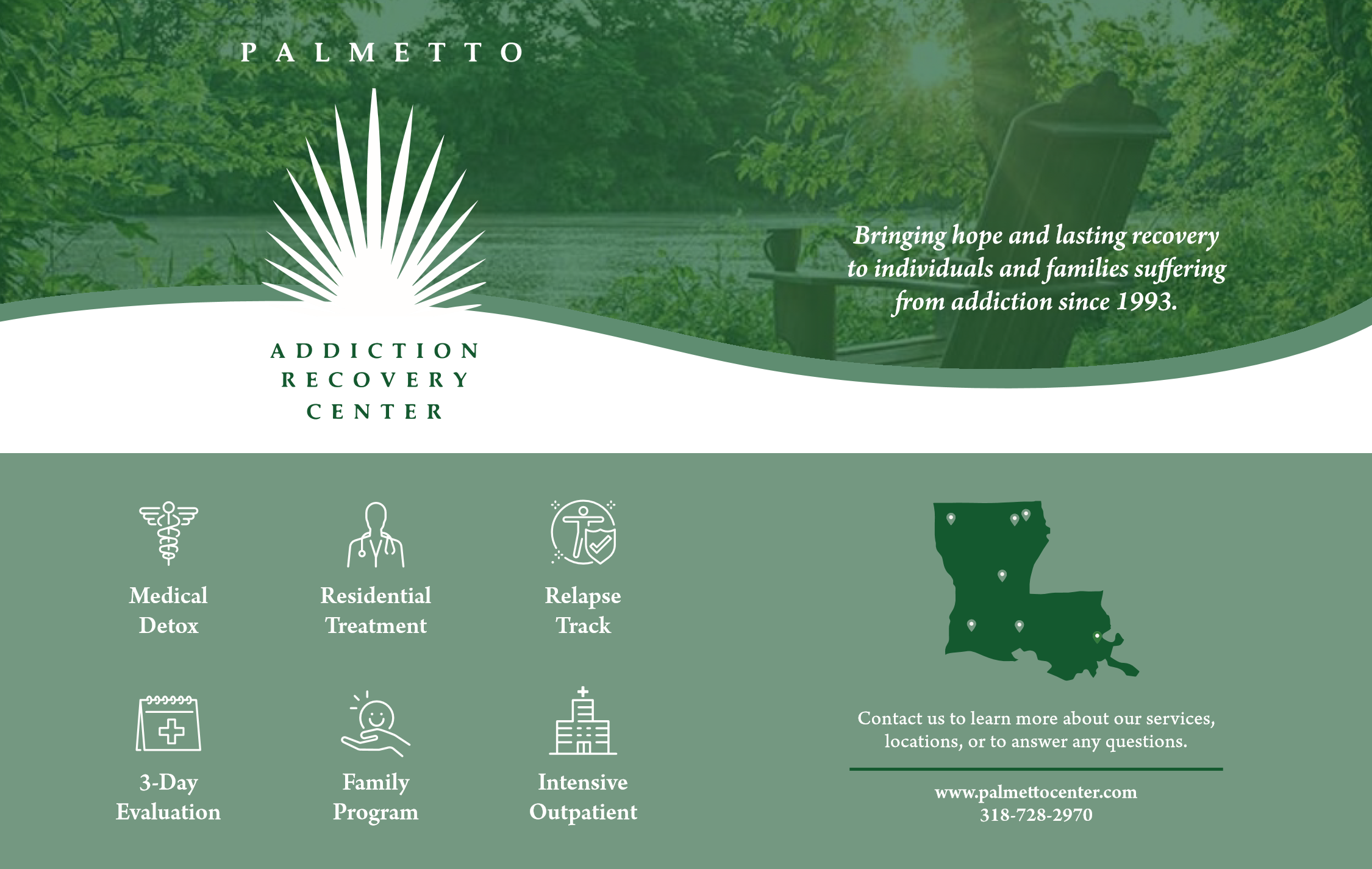 7:00 p.m. – 9:00 p.m.								  Film FestivalKatrina Babies									       Room:  RiverboatFrom first-time filmmaker and New Orleans native Edward Buckles, Jr., Katrina Babies offers an intimate look at the aftermath of Hurricane Katrina and its impact on the youth of New Orleans.  Sixteen years after Hurricane Katrina devastated New Orleans, an entire generation still grapples with the lifelong impact of having their childhood redefined by tragedy. New Orleans filmmaker Edward Buckles Jr., who was 13 years old during Katrina and its initial aftermath, spent seven years documenting the stories of his peers who survived the storm as children, using his community’s tradition of oral storytelling to open a door for healing and to capture the strength and spirit of his city.Katrina Babies details the close-knit families and vibrant communities of New Orleans whose lives were uprooted by the 2005 disaster. These American children who were airlifted out of the rising waters, evacuated from their homes to refugee-like centers, or placed in makeshift, temporary living situations, have been neglected. As families were tasked with reintegrating into new communities, having experienced loss, displacement, and lack of support from government officials, the children were left to process their trauma in a wounded, fractured city.Buckles raises his camera to elevate the voices of his city; utilizing confessional-style footage, home movies, animation, harrowing archival footage, and candid interviews with Katrina survivors, Buckles unearths a reservoir of grief and suppressed emotion. Through these moving, first-hand accounts, Katrina Babies journeys toward healing, not just from the most destructive storm in U.S. history, but also from the multi-generational traumas of being black and disenfranchised in America.  In the face of systemic racism, government neglect, and the unprocessed pain of family separations, the children of Katrina are left to chart their own path toward healing.Directed by Edward Buckles, Jr. of House of the Young Entertainment; produced by Edward Buckles, Jr, Audrey Rosenberg of Invisible Pictures, Rebecca Teitel of TIME Studios; executive produced by Coodie & Chike of Creative Control, Ian Orefice, Loren Hammonds, Mike Beck and Alexa Conway of TIME Studios, Eileen Tavarez and Jess Jacobs of Invisible Pictures; written by: Edward Buckles, Jr, Luther Clement-Lam, Audrey Rosenberg. For HBO: executive producers, Nancy Abraham, Lisa Heller, and Sara Rodriguez. The Wisdom of Trauma				                                          Room: CreoleThe interconnected epidemics of anxiety, chronic illness and substance abuse are, according to Dr Gabor Maté, normal. But not in the way you might think.One in five Americans are diagnosed with mental illness in any given year [1]. Suicide is the second most common cause of death in the US for youth aged 15-24 [2], and kills over 700,000 people a year globally [3] and 48,300 in the USA [4]. Drug overdose kills 81,000 in the USA annually [5]. The autoimmunity epidemic affects 24 million people in the USA [6]. What is going on?The intention of this film was to inspire an active movement towards a trauma-informed society. A society where the prevalence of trauma is recognized, where society members notice and feel the symptoms of trauma, acknowledge that an emotional reaction means an old wound is being triggered, trauma produces a impact on relationships, and that all trauma is intergenerationalGeneral TrackApproved for LPC. LAC, LMFT, NBCC credits8:45 p.m.                                    Past Presidents Social       			 Presidential Suite                                                                 ************************	Monday, October 97:00 a.m. – 8:00 a.m.					      Continental Breakfast7:15 a.m.	Atrium Hall	                                             Registration Opens	7:00 a.m. – 8:00 a.m.	LASERVIC Prayer Service						                          Room:  Creole8:30 a.m. – 9:30 a.m.	LMHCA Executive Board Meeting					                                 Room 254	LASERVIC Executive Board Meeting						                    Room 253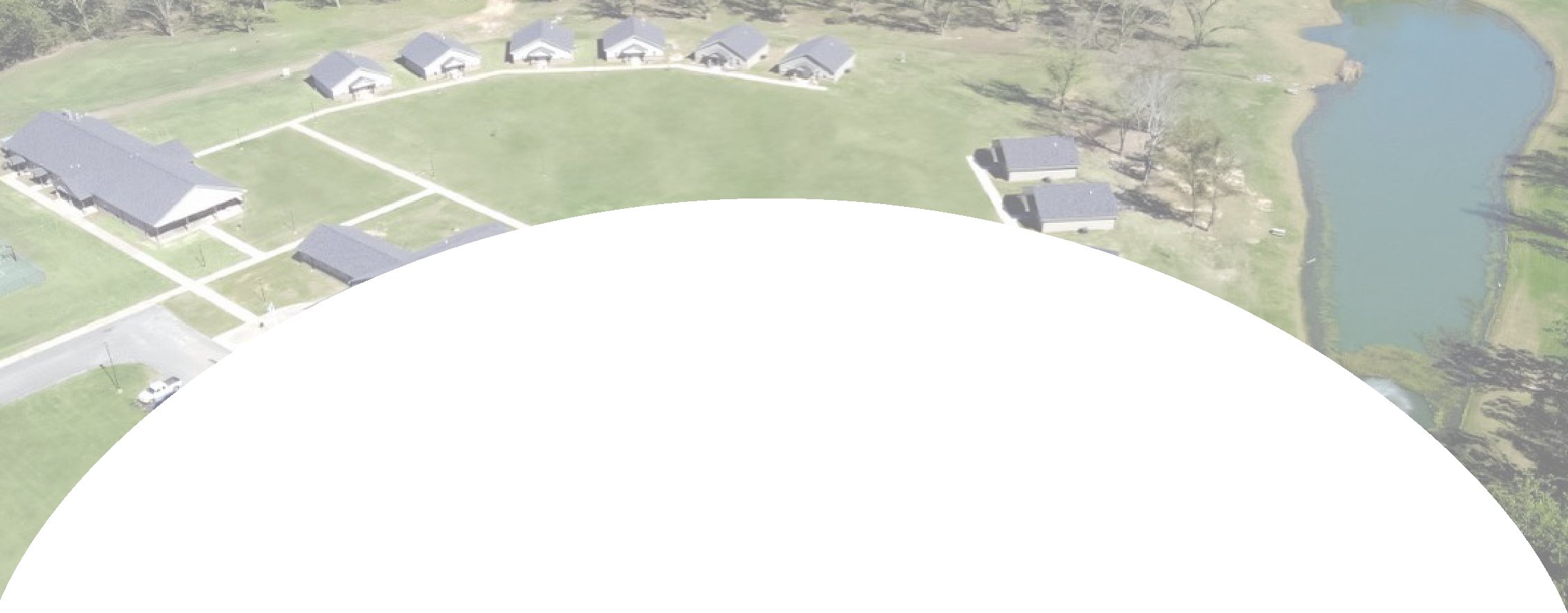 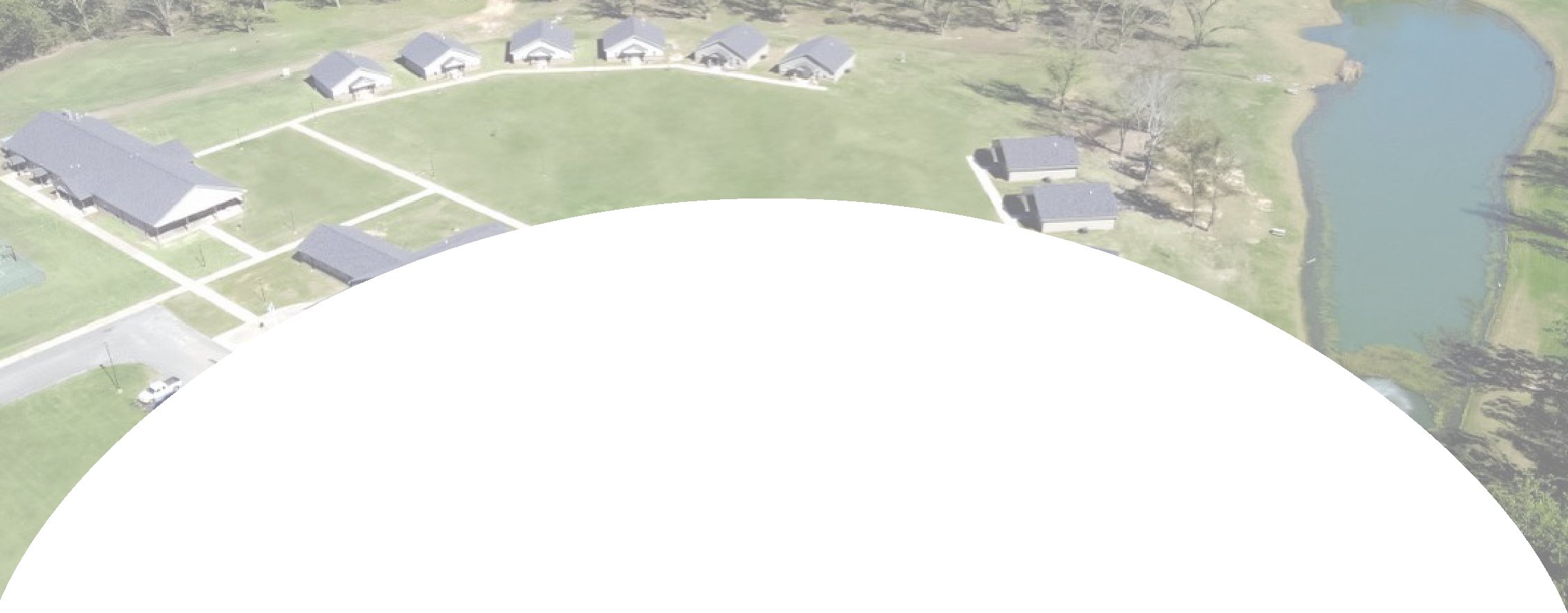 8:00 a.m. – 9:30 a.m.				Content Sessions Providing Support to Parents and Caregivers of LGBTQ+ Youth            Room:  Mississippi/DeltaHeather Goodman-D’Anna, M.A., LPCPamela Shultz, Master’s StudentSTAGE-L TrackAn introductory framework detailing the importance of support for LGBTQ+ Youth and initial interventions to use with parents and caregivers.	Approved for LPC, LCA,  LMFT, NBCC Credits	General Track																		>>>>>>>>>>>  Research Consumership as Professional Development: A Refresher for Counselors on Reading Research Articles					                                               Room:  RiverboatChristopher Belser, Ph.D., NCCLACGS TrackCounselors have an ethical obligation to engage in professional development and to ensure that their practices align with theory and research. However, studies show that counselors don’t always prioritize reading research. This session will provide strategies for becoming a better consumer of research and tips for accessing current counseling research.	Approved for LPC, LAC, LMFT, NBCC Credits	General Track						>>>>>>>>>>>> Suicide Risk Awareness and Prevention Service with Service Members and VeteransChristian Dean, Ph.D., LPC-S, LMFT-S, NCC				                  Room: Cypress 2LMGCA TrackDeath by Suicide occurs at an alarming high rate for Service Members and Veterans. Participants will be introduced to the Interpersonal-Psychological Theory of Suicide along with suicide risk assessments and systemic interventions with Veterans and Service Members.	Approved for LPC, LAC, LMFT, NBCC Credits	Diagnosis Track																	>>>>>>>>>>> Gambling Disorder: The Hidden Disorder			Room: Bayou/LeveeRobert Henson, Certified Addiction CounselorMarisa Beard, M.A., LACLAAOC TrackIndividuals often present for treatment for mental health and/or addiction issues but are not screened for gambling problems.  This presentation discusses the importance of screening, will provide education on signs and symptoms of gambling disorder and discuss the infrastructure in Louisiana to treat problem gambling.	Approved for LPC, LAC, LMFT, NBCC Credits	Diagnosis Track						>>>>>>>>>>>Engaging the Undecided: Exploring Career Indecision Among High School StudentsTiffany Henderson, Ph.D., LPC, NCC					Room:  Clemens/NatchezLSCA TrackSchool counselors are continually challenged with helping students find purposeful careers that will lead to meaningful employment opportunities. An estimated 20-50% of students enter college undecided, prolonging career planning. This presentation provides an understanding of the undecided student and shares practical tools for engaging students in the career discovery process.	Approved for LPC, LMFT, NBCC Credits	General Track																	>>>>>>>>>>>>>>10 Techniques for Marital Success		                                                           Room: Ballroom 2Kathryn Steele, Ph.D., LPC-S, LMFT-S, EMDR Consultant LAMFC TrackParticipants will learn how to use ten different effective techniques for marital intervention, including assessment and treatment techniques.	Approved for LPC, LMFT, LAC, NBCC Credits	Diagnosis Track																>>>>>>>>>>>>>>>Meaningfully Connecting with the Internal Family Systems Model of Therapy to Serve your Self and your Population: Honoring your People, Helping Parts of Yourself, Healing Inner-Relationships, and Sharing with your Community.                                              Room: Ballroom 1Dan Reed, PhD, LPC (TX)Building on the introduction to wondering about the usefulness of developing deeper inner relationships with oneself from the conference keynote, Dan will lead all of us participating in this breakout into a process of wondering if and how such inner exploring might be useful for the particular people and communities you serve. Through solo reflection, learning a process to slow down and interact with parts of yourself, and reflecting in small groups, you’ll begin to focus on what kinds of adaptations and modifications you might create to invite your people more effectively into meaningful changes within the lived experience(s) they find themselves in. Learning objectives:Specify some of the needs specific to the population served by the clinician.Describe a process to slow down and help someone develop relationships with present moment experience.Describe some methods to better connect with the specific population served by the client.Approved for LPC, LAC, LMFT, NBCC CreditsGeneral Track																	>>>>>>>>>>>>“It’s when we start working together that the real heling takes place.										-David Hume Effective and Ethical Use of Social Media as a Mental Health ProfessionalMichelle Wade, Ph.D., LPC (LA, VA), NCC, ACS, BC-TMH			Room: Ballroom 3Social media dominates our culture, and many counselors are finding themselves having to navigate the utilization of these platforms professionally and personally. This presentation will address ethical and practical concerns regarding the utilization of social media in both arenas. Additionally, it will address specific ways to utilize social media.										Approved for LPC, LAC, LMFT, NBCC Credits            Telehealth Track																	>>>>>>>>9:40 a.m. – 11:25 a.m.			Content Sessions LPC Board and the LMFT Advisory Committee Annual Review                            Room: Cypress 2                    Jamie Doming, Executive Director									                                    Members of the LPC Board/LMFT Advisory CommitteeDo you have questions for the Board members, attend to hear the updates for this year and the plans for the Board.											                               Approved for LPC, NBCC, LMFT Credit 							                                   General Track																			>>>>>>>>>Counseling Black, Indigenous, People of Color (BIPOC) with Birthing Trauma                                                   CANCELLED																	>>>>>>>>>>Disconnecting to Reconnect:  Stop Allowing History to Hold You Hostage			                                      Teneka  Gash, Ph.D., PLPC, RPT                       				          Room:  Bayou/Levee                                            Colleen Thomas, M.A., LPC-S, NCC                                                                                                                Maisha Davis, Ph.D., LPC-S, NCCLeshecca Norman, M.A., LPC, NCCLAMCD TrackSmall unconscious micro expressions or non-verbal signs, communicate to others if there is a place for new members in a group or organization. This presentation aims to explore how biases affect how relucent or willing counselors are to take on leadership roles in professional counseling organizations. This presentation will provide information on ways groups and organizations may be perceived as welcoming or unwelcoming and how individual biases can influence internal perceptions.  Possible solutions and answers will be explored.	Approved for LPC, LAC, LMFT, NBCC Credits	General Track																		>>>>>>>>>>>Wounded Healing:  Exploring the Impact of Vicarious Trauma and Countertransference Among Practicing Counselors		                                         Room:  Clemens/Natchez Dorothy Martin, Ph.D., LPC-S, NCC, CFRCBianca Renae Lee-Jones, M. Ed., LPC-S, NCC.		                                                                                                                                                                                               PLPC Track          Presenters will provide a brief overview of vicarious trauma and secondary trauma responses that may occur when working with trauma survivors. Ethical obligations for managing symptoms and countertransference will be explored. Participants will review a case study and engage in dialogue on wellness and self-care prevention strategies to enhance resilience.					Approved for LPC, LAC, LMFT (General), NBCC Credits								Ethics Track																		>>>>>>>>>>>>>11:30 a.m. – 1:30 p.m.			LCA Luncheon		           Premier Ballrooms1:45 p.m. – 3:15 p.m.			Content SessionsGaslighting:  How to Recognize it and Help Your Clients		                      Room: RiverboatQuintin Gustin, Ph.D., LPC Gaslighting is an insidious type of interpersonal abuse that aims to make the victim feel “crazy” by slowly distorting reality.  Although usually seen in intimate relationships; it is also found in other social systems. Gaslighting is clearly defined, with examples and key phrases gas lighters use. Effective counseling methods are addressed. Approved for LPC, LAC, LMFT, NBCC CreditsDiagnosis Track																>>>>>>>>>>Gender Affirming Care         CANCELLEDThe Use of Metaphors and Other Creative Approaches in Counseling Education			                          Christian Dean, Ph.D., LPC-S, LMFT-S, NCC			                               Room: Cypress 2	LACES Track						 This presentation will provide a review of different metaphors and other creative approaches for CES faculty to use to assist students with skill development, diagnostic conceptualization, and therapeutic interventions. 														     Approved for LPC, LAC, LMFT,  NBCC Credits    Diagnosis Track																>>>>>>>>>>>EcoWellness as Another Piece of the Wellness Puzzle:  What Counselors Need to KnowChristopher Belser, Ph.D., NCC				                                    Room: CreoleLCDA TrackMost counselors are familiar with different domains of wellness (e.g., physical, emotional), but did you know that Reese & Myers posited EcoWellness as another domain? This presentation will introduce tenets of EcoWellness and how counselors can help clients across the lifespan engage with the natural world to better their wellness.Approved for LPC, LAC, LMFT, NBCC Credits								General Track																		>>>>>>>>>>>>																	Telehealth as a Post-COVID Practice				                Room: Mississippi/DeltaAmy Dufrene, M.A., LPC-S, NCC, BC-TMHLMHCA Track This presentation will visit/revisit the usage of telehealth under the COVID emergency rules, as well as review the current requirements of LPCs to be privileged for Telehealth.					                                      	    Approved for LPC, LAC, LMFT, NBCC Credits										    Telehealth Track																	>>>>>>>>>>>Gatekeeping and Remediation During the Pre-Licensure Process                 Room: Bayou /LeveeMichelle Wade, LPC-S (VA, LA), NCC, ACS, BC-TMH LACES TrackPLPC Track   This presentation addresses how best to apply ethical standards for supervision within the post-graduate/pre-licensure process, specifically in the realm of gatekeeping and remediation. Supervisors and supervisees both need to understand how to process, address, and document concerns to develop competent professional counselors.	Approved for LPC, LAC, LMFT, NBCC Credits	Supervision Track																	>>>>>>>>>>>>  Medical PTSD: Diagnosis and Treatment				Room: Clemens/NatchezVictoria Rodriguez, LPC, CCTP, NCC, Doctoral StudentLMHCA TrackTraumatic medical experiences can be difficult to recover from both physically and emotionally. Whether helping clients recover after surgery, manage a chronic illness, or process a serious diagnosis, trauma-informed counselors are well-versed to aid clients experiencing post-traumatic stress due to medical issues.  Approved for LPC, LAC, LMFT, NBCC CreditsDiagnosis Track“Gracious words are a honeycomb, sweet to the soul and healing to the bones." - Proverbs 16:23-253:30 p.m. – 5:00 p.m.			Content Sessions Healing Through Expression: Creative Interventions for College StudentsJune Williams, PH.D., LPC-S					                    Room: Mississippi/DeltaLaura Fazio Griffith, Ph.D., LPC-S, LMFT, RPTLCCA TrackThis presentation will explore the use of creative interventions including expressive art and play therapy for working with college students who have experienced loss and other stressors.  An overview of emerging adulthood/young adulthood and the impact of loss on this population will be discussed.  Participants will engage in creative interventions to assist in the therapeutic process of healing through expression.	Approved for LPC, LAC, LMFT, NBCC Credits	General Track																		>>>>>>>>>>>>>>>>>											   The Barriers and Effectiveness of Mandated Counseling			Room: Bayou/LeveeArielle Laurent, M.A., PLPC, NCCCharles Ruffino, M.A, PLPCLMHCA TrackThe effectiveness of mandated treatment; interventions that have been found useful working with court mandated clients suffering with dual disorders, and best practices that provide an open and communicative relationship. While discussing the barriers mandated treatment can cause in relation to rapport building, compliance/resistance, and the dual roles in treatment provider/authority figure.	Approved for LPC, LAC, LMFT (General), NBCC Credits	Ethics Track																		>>>>>>>>>>>>>>>Honoring Queer Grief and Cultivating Queer Joy Through Somatic Practices    Room: RiverboatJennifer Ladd, M.A., PLPC, NCCSamantha Carey, Master’s StudentSAIGE-L TrackGrief is a familiar experience within the LGBTQAIP2+ community but it is often not acknowledged due to stigma, prejudice and discrimination. This presentation will support therapists with trauma informed knowledge to assist LGBTQAIP2+ client’s in build upon somatic practices, coping skills for grief experiences and encourage the cultivation of Queer joy.	Approved for LPC, LAC, LMFT, NBCC Credits	General Track																		>>>>>>>>>>>>>>>>An Integrative Approach to Family Engagement                                   Room:  Clemens/NatchezAnthony Williams. M.A., LPC-S, LMFTLAMFC TrackA trusted approach in family intervention	Approved for LPC, LAC, LMFT, NBCC Credits	General Track																		>>>>>>>>>>>>>>>3:30 p.m. -5:30 p.m.                           Content Session (2.0 hours)Professional Wills: Protecting your Clients’ Care in the Unexpected               Room: Ballroom 2Crystal Boyd, M.A., LPC-S                                                                                                                                LMHCA TrackIn this presentation, participants will understand the importance of a Professional Will to create a written plan should there be tragedy with a therapist’s ability to work.  Participant will learn guidance on additional information to gather and make available along with your professional wills.  The session will address the consideration of client care, legal area to protect self and client equally, and better understand how to prepare others to navigate in your absence.							  Approved for LPC, LAC, LMFT, NBCC Credits								General Track																		>>>>>>>>>>>>3:30 p.m. - 6:00 p.m.			Content Session  (2.5 hours)  LACES Panel and Supervisor/Graduate Student Meet and Greet			      Ballroom 3Dorothy Martin, Ph.D., LPC-S, NCC, CFRCChristine Ebrahim, Ph.D., LPC-S, NCCJoseph Pistorius, Ph.D., LPC-SBernell Elzey, Jr, Ph.D., LPC, NCCMichelle de la Paz, Ph.D., LPC-S, LMFTLACES TRACKPanelist will provide practical strategies and critical information for navigating the provisional licensure process. Additionally, participants will engage in a dialogue with counselor educators and supervisors about post-graduate supervision topics. Immediately following participants will have an opportunity to meet and interview potential supervisors who are looking to accept new supervisees.	Approved for LPC, LAC, LMFT, NBCC Credits	Supervision Track5:15 p.m. -6:15 p.m.  Division Opportunity Division Mixer									     Ballroom 1Division PresidentsLPC credit only6:30 p.m.  			Presidential Reception                                                       Cypress 2***********************************Tuesday, October 107:00 a.m. – 8:00 a.m.					      Continental Breakfast7:15 a.m.									        Registration Opens8:00 a.m. – 9:30 a.m.			Content Sessions64. Assessment Issues in the Diagnosis of Depression in Children and Adults       Room: Ballroom 1George Hebert, Ph.D., Licensed PsychologistsKrystal Vaughn, Ph.D., LPC-SScott King, Master’s StudentVictoria Smit, Master’s StudentThis presentation addresses assessment issues in the diagnosis of depression disorders for both children and adults based on the current criteria found in the DSM-5-TR.  Additionally, results will be shared from two separate quantitative studies suggesting the predictive value of sleep and appetite problems, respectively for a depression diagnosis.  	Approved for LPC, LAC,  LMFT,, NBCC Credits	Diagnosis																	>>>>>>>>>>>>>>>>> Counseling Couples with Telehealth Strategies for Success                              Room: Ballroom 2Matt Morris, Ph.D., LPC-S, LMFT-S, TelehealthTralene Eugene, Ph.D., LPCMike Stanal, LPCLAMFC TrackCounseling couples is hard enough in any clinical setting, and virtual therapy provides additional opportunities and challenges.  In this session we’ll review these opportunities and share strategies for overcoming the challenges.  We’ll be working primarily from an EFT perspective, reviewing Stage 1 work specifically, but all modalities are welcome!  We got this!	Approved for LPC, LAC, LMFT, NBCC Credits	Telehealth Track						>>>>>>>>>>>>>>>>Unpacking Emotions: There’s Hope in Hello                                            Room:  Mississippi/DeltaTeneka Gash, Ph.D., PLPC, RSWColleen Thomas, LPC-S, NCC, Doctoral StudentEmily DeFelice, M.A., PLPCAndra Aiken, M.A., PLPCLAMCD TrackOur society is becoming more diverse in terms of race, ethnicity, gender identity, sexuality, socioeconomic backgrounds, religions, educational backgrounds, and age. It is important to unpack emotional baggage and know that there is hope in pressing onward personally and professionally. This presentation will explore how past lived experiences of prejudices affect a person’s self-identity and ability to move into leadership roles.									                               	    Approved for LPC, LAC, LMFT, NBCC Credits									     General Track					>>>>>>>>>>>>>> De-pathologizing and De-mystifying Kink and BDSM (Bondage/Discipline, Dominance/Submission, Sadism/Masochism) 		                                                                                Room: RiverboatMatthew Hebert, M.A., PLPC	SAIGE TrackSexual kinks have been stigmatized in the past by pathologizing diagnosis and cultural bias.  Join me in understanding the DSM-5 ramifications of separating paraphilic interests from paraphilic disorders while expanding your knowledge and understanding of the multitude of kink interests, BDSM, and how to be a kink-aware clinician.  	Approved for LPC, LAC, LMFT, NBCC Credits	Diagnosis					>>>>>>>>>>>>>>Agency, Belonging and Connections:  The ABC’s to Addressing School Attendance Through Engagement					                                                          Room:  Cypress 2Sheineka Adams Marsalone, Child Welfare and Attendance Liaison. LDELSCA TrackChild Welfare and Attendance is a student and family support service.  We are here to assist families with understanding compulsory laws, student admission and enrollment procedures, student discipline procedures, transfers to alternate programs, and school climate and safety.  We are committed to:                                                                                                                                                                              Being Advocates for children and families;									                                     Addressing the psychological needs of children and families and barriers that adversely affect their attendance in school and offering support;							                         Partnering with schools and community agencies to support students and families to maximize student success; and												                                  Promoting good school attendance practices for PK-12students, families, and schools.				 Approved for LPC, LMFT, LAC, NBCC Credits									General Track					>>>>>>	>>>>>>>Unbreak My Heart:  Utilizing Emotionally Focused Therapy to                                                                       Help Couples and Families, Part 1					             Room:  Ballroom 3DeAron Washington, PLPC, Doctoral Student                                                                                            Michele Louviere, LMFT, Emotionally Focused Therapy Supervisor                                                              Gabrielle Toliver, Master’s StudentEmotionally Focused Therapy has numerous research studies illuminating effective strategies for conceptualizing and working with emotions with individuals, couples, and families. This presentation will briefly survey attachment theory and the empirical studies utilizing Emotionally Focused Therapy. We will conceptualize emotions using the Emotionally Focused Therapy Framework, review strategies for incorporating Emotionally Focused Therapy Interventions in clinical practice with couples and families, and practice utilizing the micro-interventions of Emotionally Focused Therapy.			Approved for LPC, LAC, NBCC Credits										Diagnosis Track						>>>>>>>>>>>>Cultural Competence in Mental Health	                                          Room:  Clemens/Natchez	Myeisha Jackson, M.A., LPCThis workshop focuses on developing cultural competency skills to effectively work with diverse populations in mental health. Participants will learn practical strategies for improving cultural self-awareness, utilizing culturally appropriate communication techniques, and adapting treatment approaches. By the end of the workshop, mental health professionals will be better equipped to provide culturally responsive care to clients.        	Approved for LPC, LMFT, LAC, NBCC Credits	General Track					>>>>>>>>>>>>>Behind their Eyes: Trauma Through the Lens of a Child, Part 1                Room: Bayou/Levee                                              Brittany Adger, LPC, LMFT, NCC, EMDR TrainedAn interactive and in-depth exploration of the effects of trauma on children and adolescent. We will take our participants on a journey to understand the child from a place of brokenness, mistrust, fear, shame, guilt, and lack of knowledge to a place of empowerment, autonomy, and true healing.	Approved for LPC, LAC, NBCC Credits	Diagnosis Track					>>>>>>>>>>>>>>9:45 a.m. – 11:15 a.m.			Content Sessions Unbreak My Heart:  Utilizing Emotionally Focused Therapy to                   Room:  Ballroom 3                                                                  Help Couples and Families, Part 2DeAron Washington, PLCA, Doctoral StudentMichele Louviere, LMFT, Emotionally Focused Therapy SupervisorGabrielle Toliver, Master’s StudentContinued from earlier.				>>>>>>>>>>>>>    Behind their Eyes: Trauma Through the Lens of a Child, Part 2	         Room:  Bayou/Levee                Brittany Adger, LPC, LMFT, NCC, EMDR TrainedContinued from earlier. Beyond the Surface: Deadly Depression in Black Males on a College Campus 			                                     Elnora Parker Vicks, M.A., PLPC                   				                  Room: Riverboat                                                                                                            LCCA TrackThis will be an interactive presentation that will explore the beyond-the-surface factors and effects of depression in black males on a college campus. Can you recognize the symptoms of depression in your black male students? How are you helping to eliminate the stigma on the mental health issues affecting black males on your campus, specifically a PWI campus? What practices are you implementing on your campus? This presentation will have participants re-examine how they implement therapeutic practices for black male college students on a college campus and within the counseling setting. Finally, They will learn to recognize the contributing factors that lead to depression in black male college students.	Approved for LPC, LMFT, LAC, NBCC Credits	General Track					>>>>>>>>>>>>>Eating Disorders and the Military:  Healing the Hungry Heart	Room: Ballroom 1	            Jamie Jones, M.A., LPC-S, NCC, CEDS (pending review)                                                                  Samantha Carey, Master’s Student 							                                LMGCA Track									                            Eating Disorders and the Military: Healing the Hungry Heart will explore prevalence rates of eating disorders in the military. The overlap between trauma and eating disorders in the military will also be explored. Attendees will also gain insight into the development of eating disorder behaviors as a maladaptive coping skill. Eating disorder behavior will be defined, and treatment modalities identified as beneficial to the treatment of both active-duty service members and veterans will be discussed.							Approved for LPC, LAC, LMFT, NBCC Credits							Diagnosis Track					>>>>>>>>>>Working with Emotionally Dysregulated Clients	                                   Room:  Ballroom  2             Kelle Falterman. Ph.D., LPC-S, NCC, NCSC, CTTS                                                                                          Noah Thomas, Master’s Student                                                                                                                      Brooke Walton, Master’s StudentClients present themselves with a variety of internal and external struggles resulting from a plethora of life events and circumstances. Often, we detect a lifetime struggle with emotional regulation resulting in ineffective coping practices. This presentation will share current research and best practices for working with emotionally dysregulated clients.	Approved for LPC, LAC, LMFT, NBCC Credits	General Track						>>>>>>>Cultural Competency: Providing Trauma Informed Care to Immigrants and RefugeesMarie Salazar Istre, LPC, CFRC, Doctoral Student			                     Room:   CreoleKarina Santiago-Velazquez, Master’s Student    Mario Roche, Master’s StudentIn this presentation, attendees will learn to identity to help increase their cultural competency to effectively work with immigrants and refugees. Attendees will be provided with helpful resources, address linguistic barriers, learn tools to address migration and race-based trauma, and learn how to adopt a trauma informed framework to enhance the counseling experience for immigrants and refugees.	Approved for LPC, LAC, LMFT, NBCC Credits	Diagnosis Track						>>>>>>>>>>11:30-1:30					Division Luncheons	LMHCA Luncheon							                 Mississippi Queen				The Self- Care Paradox											Michael Leeman, Ph.D., LPC                                                                                          Self-care is essential for practitioners to maintain psychological wellness and prevent burnout.  Failure to engage in self-care may result in harm; however, many practitioners neglect to focus on their own needs or fail to adopt effective self-care strategies. Participants will be able to identify the pitfalls of wellness and develop a values-based self-care plan to recover from burnout and maintain wellness.Assess personal psychological wellness and effectiveness of self-care.Recognize the warning signs and consequences of burnout. Identify common issues that increase the risk of burnout and impair ethical judgment. Develop a plan to recover from burnout and maintain wellness.				Approved for LPC, LAC, LMFT, NBCC Credit								General Track>>>>>>>>>>>>>>>LASERVIC Luncheon								                Samuel Clemens				Dealing with Narcissism from a Spiritual Perspective 							Apostle Adrienne Sumler											Kynisha Murphy, M.S., LPC, NCCIndividuals with narcissistic personality disorder often have special			               difficulties adjusting to the onset of physical, mental, occupational and social 		                        limitations.  Participants will examine the disorder from a spiritual				       perspective and discuss symptoms and overcoming the effects of the disorder			          in life.														Approved for LPC, LAC, LMFT, NBCC Credit									Diagnosis Track			           	>>>>>>>>>>>>>>>12:00 p.m. – 1:30 p.m.			Content Sessions Poster Presentations						                           Room: Cypress 2Graduate StudentsDoctoral StudentsLMDI ParticipantsLPC credit  Expanding your Graduate Experience: Networking and Getting Involved During and After Graduate School						                             Room:  Natchez	   Bernell Elzey, Ph.D., LPC      								              Tamara Tisdale, Ph.D., LPC, CSC, NCCLACGS TrackPLCA Track	Entering the Profession of Counseling is a rewarding experience. Before you become a counselor, there are many requirements that you must fulfill, such as obtaining a master’s degree, passing the national certification exam, applying for your provisional license, undergoing supervision, and applying for full licensure.  However, there are some things that will enhance your experience during and after the pursuit of your graduate degree. The key strategy is to GET INVOLVED. Approved for LPC, LAC, LMFT, NBCC CreditsGeneral Track					>>>>>>>>> LCDA General Business Meeting					          Room: Bayou/LeveeGrowing as a Counselor:  A Panel on Professional DevelopmentShallene Joseph, M.A., PLPC and other LCDA LeadersA panel of counselors will discuss personal experiences of professional development and answer questions from attendees.												Approved for LPC, LAC, LMFT,  NBCC Credit									General Track						>>>>>>>>>LAMFC General Business Meeting                                                                        Room: Riverboat>>>>>>>>> "I'm touched by the idea that when we do things that are useful and helpful - collecting these shards of spirituality - that we may be helping to bring about a healing." 											       Leonard NimoySupervision Re-imagined: A Virtual Model for Supervision	                         Room:  Ballroom 2               Laura Fazio Griffith, Ph.D., LPC-S, LMFT, RPT-S	                                                                                    Sola Kippers, Ph.D., LPC-S, LMFT                                                                                                                        LACES TrackThe result of the COVID -19 pandemic has drastically changed the way in which counselors provide clinical services. As the need to move to a virtual platform has become a necessity, the way in which clinical and university supervision is facilitated has also changed.
Supervision, like counseling services, has moved to a virtual platform, and for some this has become a constant without a move back to in person supervision. The importance
of the virtual supervision process needs to be understood by the individuals providing
supervision. The major tenets of the supervision process may still be present, but may
manifest differently when using a virtual platform. The virtual platform utilized during the
supervision process can present some challenges to both the supervisor and the
individuals receiving supervision. Supervision is an essential part of the counseling
process and if the provided supervision is ineffective due to the use of a virtual platform,
client services may not be effective.	Approved for LPC, LAC, LMFT, NBCC Credits	Supervision Track  Boundary Setting and Personal Wellness as a PLPC: Things You Wish You Knew Beforehand                                                 Francisco Gonzales, LPC, NCC, CFRA, Doctoral Student                                       Room:  Ballroom 1                                        PLCA TrackBeing a PLPC comes with many challenges. Most of those challenges are related to burnout and lack of self-care. This presentation will provide you with concrete advice from interviews with LPCs about what they wish they would have known during their PLPC years to avoid burnout and to promote self-care.	Approved for LPC, LAC, LMFT, NBCC Credits	General Track						>>>>>>>>>>>1:45 p.m. – 3:15 p.m.			Content Sessions Emerging Trends in Depression Treatment                                                       Room:  Ballroom 1Gary Gintner, Ph.D., LPC-S, NCCErykah Mathis, Master’s StudentAbbe McDonald, Master’s StudentKamryn Gaines, Master’s StudentLMHCA TrackWhile there are evidence-based treatments for depression, a sizable number of clients are either partial or non-responders. This program reviews emerging trends in treatment aimed at improving depression outcome.  Topics include optimal treatment tailoring to diversity factors, psychedelic-assisted psychotherapy, and other approaches for treatment resistant depression.	Approved for LPC, LAC, LMFT, NBCC Credits	Diagnosis Track						>>>>>>>>>>>>The Business of Therapy: Struggles for Growing a Successful Private PracticeChristy Pennison, M.A., LPC-S				                             Room:  RiverboatThis presentation is designed to help mental health professionals build and grow a successful private practice by focusing on the business aspects of therapy. The program will provide practical strategies and tips for therapists who want to attract new clients, increase their income, and build a sustainable practice.	Approved for LPC, LAC, LMFT, NBCC Credits	General Track						>>>>>>>>>>Namaste									        Room:  CreoleTeneka Gash, Ph.D. PLPC, RSWColleen Thomas,  LPC-S, NCC, Doctoral StudentTyranique Harding, PLCA, Doctoral StudentLAMCD TrackNamaste is a greeting of respect and appreciation towards another person. The origins are from Sanskrit meaning” I bow to you.” The significance of phrases, practices, and beliefs can affect an individual’s perception in society. This presentation will provide information on cultural, religious, and ethnic influences on individuals. Participants will be given information on ways to increase cultural sensitivity as well as ways to help, honor and heal.  Approved for LPC, LAC, LMFT, NBCC. Credits                                                                                                   General Track						>>>>>>>>>>>>Decreasing Conflict and Increasing Emotional Intimacy in Couples              Room: Ballroom 2Christian Dean. Ph.D., LPC-S, LMFT-S, NCCLAMFC TrackThis presentation will provide conceptualization and therapeutic strategies to decrease conflict while increasing emotional intimacy in couples.	Approved for LPC, LAC, LMFT, NBCC Credits	General Track						>>>>>>>>>>The Ethics of Motivation and Self Care		                                      Room: Ballroom 3David Spruill, Ph.D., LPC-S, LMFT-SIs self-care a luxury or a professional mandate?  In this workshop, we will examine self-care and motivation through the lens of the ACA Code of Ethics, learning about our professional and ethical obligations, why we don’t practice what we preach, and some new ways of thinking about motivation and ethical self-care.	Approved for LPC, LAC, LMFT, NBCC Credits	Ethics Track						>>>>>>>>>>>Working with the LGBTQ+ Students: Practical and Ethical Considerations for School Counselors							                                 Room: Cypress 2Anita Pool, Ph.D., LPC, Certified School CounselorSAIGE-L TrackLSCA TrackApproximately 3.2 million youth identify as LGBTQ+ and many do not feel safe at school. School counselors have an ethical responsibility to contribute to a safe environment for students, yet some do not feel adequately prepared to do so. This session will provide practical resources for working with LGBTQ+ students.	Approved for LPC, LAC, LMFT, NBCC Credits	General Track						>>>>>>>>>>Hardwired:  The Influence of Technology Across the Lifespan                    Room:  Bayou/LeveeJodi Manton, LPC-S, NCC, Doctoral StudentTechnology is an integral part of our world, improving our lives in many ways. However, the research has also shown concerning effects. This presentation will increase knowledge about the influence of technology, especially on mental health, and provide strategies for helping clients form a more intentional relationship with technology.	Approved for LPC, LAC, LMFT, NBCC Credits	Diagnosis Track					>>>>>>>>>>>>>> Gatekeeping as Counselor Educators and Supervisors             Room: Clemens/NatchezCraig Garrett, Ph.D., LPC-S, NCCAlex Wendell, LPC, Doctoral StudentCounselor educators and supervisors of student interns have an important role in gatekeeping for the profession. While it is ethically necessary, this task has the potential to be painful and anxiety inducing. How can we protect the public and the profession and still dignify the students or interns involved?	Approved for LPC, LAC, LMFT General), NBCC Credits	Supervision TractThe Louisiana Counseling Association has been approved by NBCC as an Approved Continuing Education Provider ACEP #2019.  Programs that do not qualify for NBCC credit are clearly identified.  LCA is solely responsible for all aspects of the program.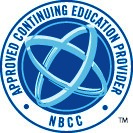 Sessions approved for LMFT credit were reviewed by the 2023 LMFT Executive Board.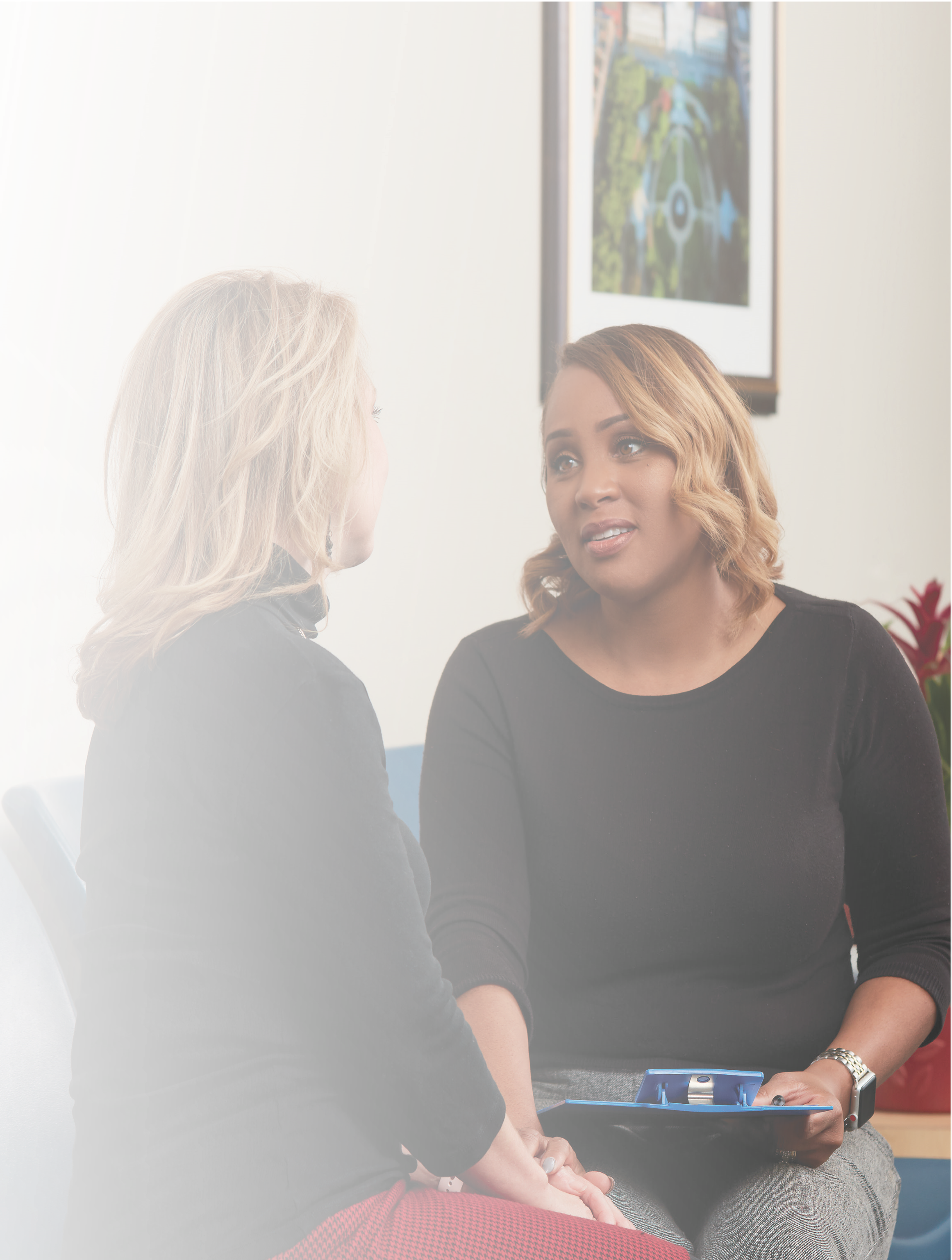 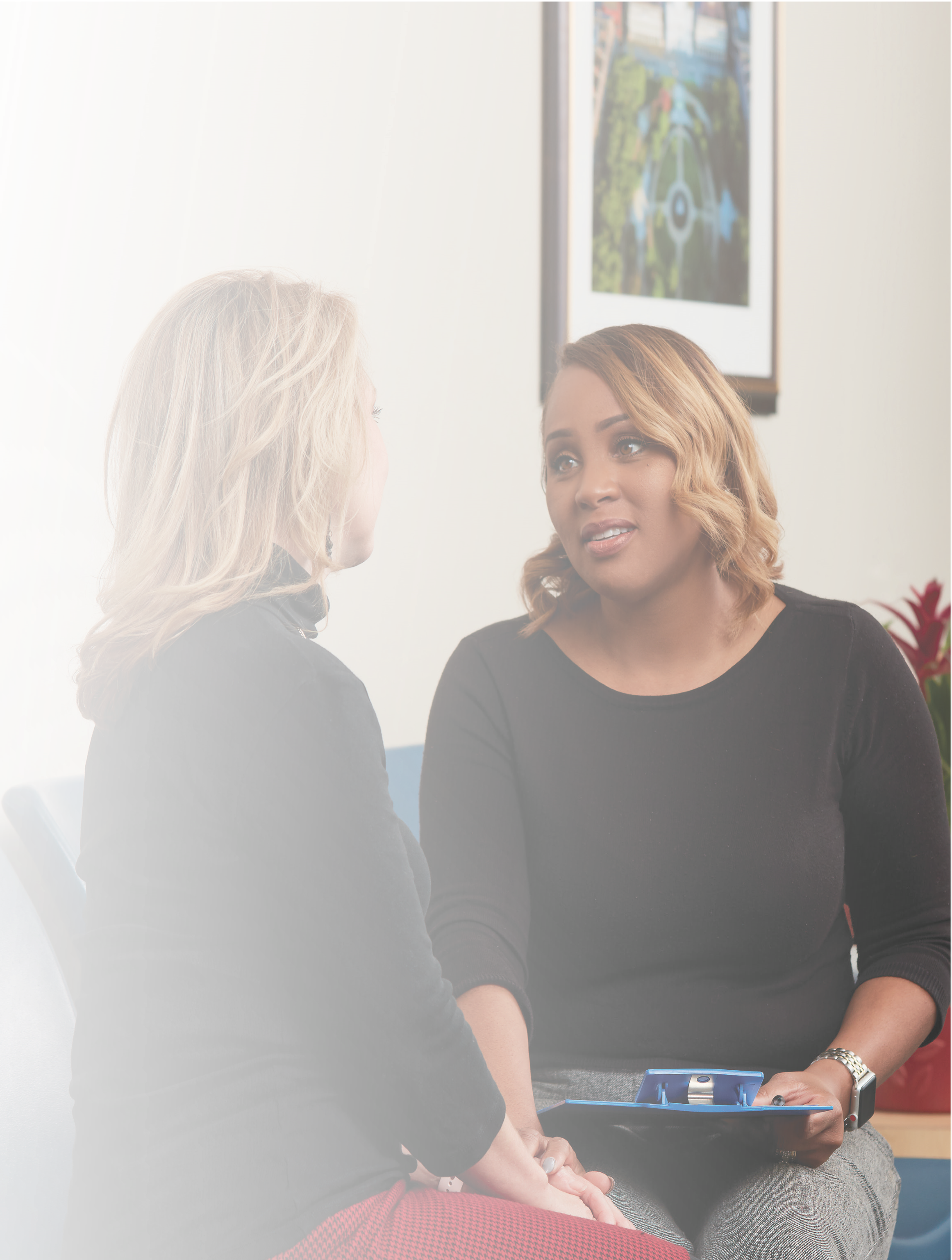 Hotel Diagram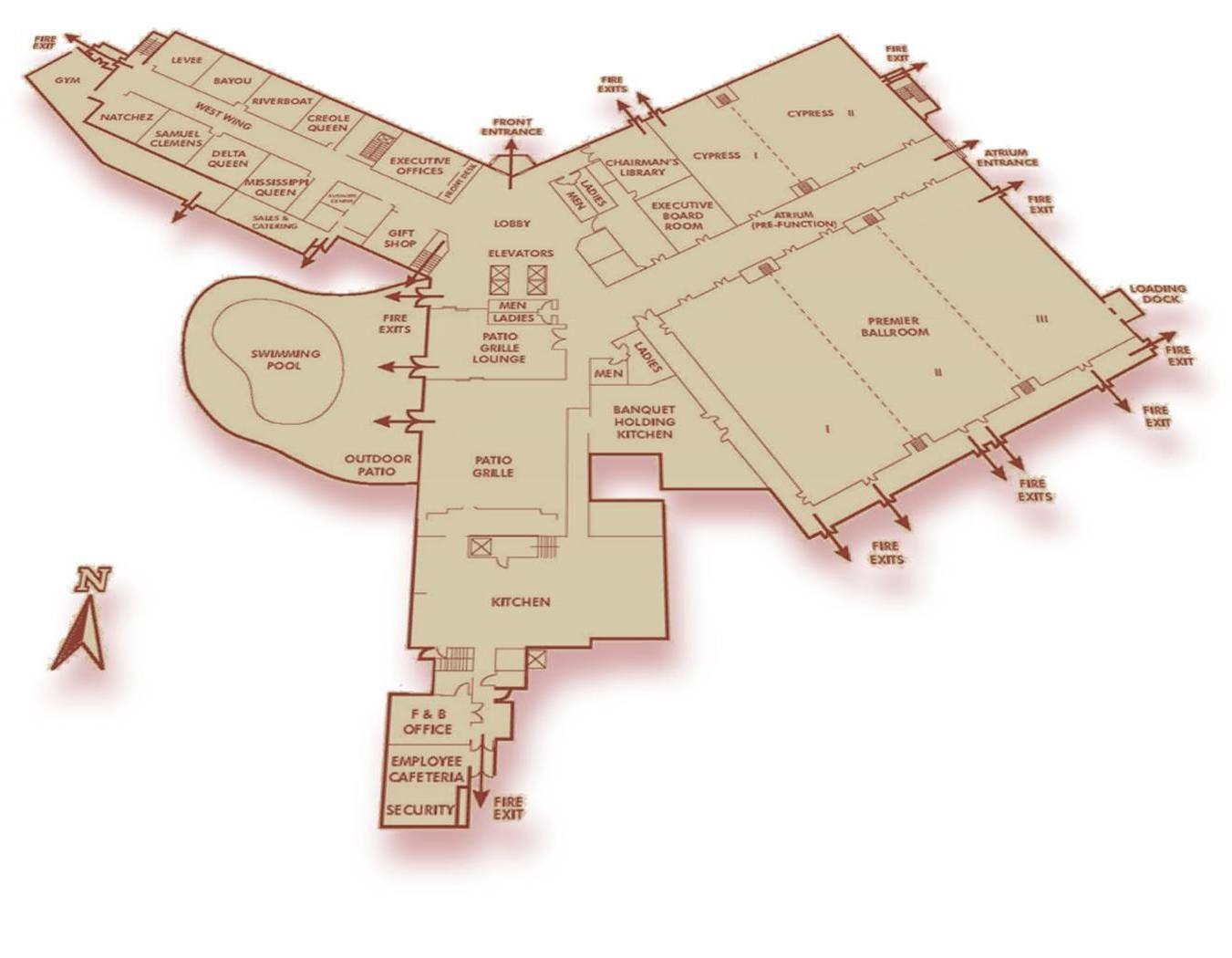 ANNOUNCEMENTSThe 2024 LCA Conference will be held at the Golden Nugget and the L’Auberge in Lake Charles.  10/13-10/16/2024Please make a note in your calendars as the days of the conference are different. Due to conflicts at the hotel,The conference will not begin until after lunch on Sunday and will last through Wednesday.Many thanks to Vicki Guilbeau, Conference Onsite Chair and Tessia Ozene, Conference Onsite Co-Chair and their volunteers: ADA Committee    				Chair - Domonique LemieuxCo-Chair – Ciera TrufantMembers:Dalia ChatelainNatisha Davis-Wilson  Dottie MartinChantell WashingtonAwards CommitteeChair - Kelle FaltermanCo-Chair - Priscilla DelgadoMembers:Mirvat AddiBrittney JohnsonReginald LemelleRobin OlivierDonnie UnderwoodDecorations CommitteeChair - Barbara TjoaCo-Chair - Kelli GermanMembers:Macy Bihm GoodnessHaley CampbellRhonda DraytonMary Claire GuidryKelly Schoeffler Mary Ellen StegallDoor Prize CommitteeChair - Christine EbrahimCo-Chairs - Mike Ruiz                    KC FlakerMembers:Carol BenoitShemeka FaulkExhibits CommitteeChair - Joey PistoriusCo-Chair - Julius AustinMembers:Cindy NardiniFilm CommitteeChair - Tiffany HendersonCo-Chair - Sopheia JonesMembers:Ebony ChristopheTrenise Harris-LawsonLogistics CommitteeChair - Shannon SmithCo-Chair - Samantha CareyMembers:Ninette CormierFelice GaddisQuintin GustinScott LeJeuneMelissa RayPamela SchultzClifford DarbyAmanda HarperProfessional Development CommitteeCo-Chairs - Asha Murphy/Aisha Davis Luke Members:Technology CommitteeChair - Nicholas WallaceCo-Chair - Brooke MizeMembers:Bernell ElzeyMarie FosterJoelle NixonVolunteer CommitteeChair - Robyn SonnierCo-Chair - Emma Carline			      Co-Chait - Malory Adams			      Co-Chair - Ashley PettyMiranda BrownTeneka GashHolger HeapAmelia LapeyrouseDarrell RenfroAllison BorelJune WilliamsPOSTER SESSIONSDOCTORAL CATEGORY1.  Promoting Advocacy for African American Female Adolescents: Exploring the Biases												                        	Tyranique Harding, M.Ed., PLPC									University of Holy Cross New Orleans        Doctoral Student					                               This poster session explores microaggression, internalized and systemic oppression, social media impact, building confidences, developing alliances, and adequate resources in schools.  Dialogue addresses counselor availability, enhancing students’ relationships, empowerment, inequities in receiving health screenings and vulnerability seeking counseling.  Attendees can review and expand advocacy skills to better serve adolescent African American females.>>>>>>>>>Cross Cultural Supervision:  A Phenomenological Study on Broaching Social Justice Conversations in Cross-Cultural Supervision									Shannon Sarkar, MA, LPC, NCC	Regent University									        The purpose of this qualitative study is to describe how social justice conversations are approached for supervisors and supervisees in cross-cultural settings. Social justice conversations in cross-cultural supervision will be generally defined as discussions of diversity, power dynamics, and oppression within supervision groups consisting of a supervisor and supervisee of differing cultural backgrounds. aim to learn how and if social justice dynamics. The hope is to contribute to a body of research that highlights the importance of seeking cross-cultural supervision in developing cultural awareness with counselors of social justice conversations.					>>>>>>>>>>> The Consequence of Historic Trauma on Personal and Aggression              					 Brandon L Selby, M.Ed.										University of New Orleans									                                      This study investigates the correlation between Historical Trauma, Personality & Aggression. Historical trauma is the cumulative and generational wounding emanating from collective group trauma (Braveheart, 1999, 2011). Comprehending the consequences of historical trauma is imperative for counselors to develop effective therapeutic interventions for those affected by the cumulative and continuous traumatization.MASTERS CATEGORY Novice Counselors and Clients with BPD:   Challenges, Insights, and Evidence-Based Strategies	Alexandra LaRoe, BAClara Lopez, BSLouisiana State UniversityResearch shows that novice counselors feel significant stress when working with clients diagnosed with Borderline Personality Disorder (BPD).  Learning to implement Dialectic Behavioral Therapy (DBT) and corresponding techniques can be unknown territory to new counselors as they are not commonly practiced or encountered in entry level skills courses. Mindfulness Based Interventions for First Year Theater Students in a College SettingAbbye McDonald, BAKamryn Gaines, BALouisianan State UniversityThis poster will highlight literature related to theater students’ mental health and performance stress.  It will also provide the method, participants, and procedures of a mindfulness-based for first year theater students at a large university in the Southeast.  Study outcomes, discussions, and implications are included.  Enhancing Graduate Student Wellness in Counselor Education ProgramEmma DerstineLouisiana State UniversityThis mixed methods study describes outcomes from multiple graduate counselor education   cohorts in  measures of wellness.   Cohort wellness is measured at key intervals (y1, y2, y3). Including quantitative pre/post outcome data and qualitative reflections from students who visited the Counselor Education MindSpa. Play Therapy Treatment for Pediatric Medical TraumaGabrielle GuilbeauEmily CitronUniversity of Louisiana, Lafayette	Play therapy provides children with medical trauma, the opportunity to regain a sense of control, process difficult emotions, and naturally express previous experiences.  Medical trauma is often overlooked in children but with this research, counselors can become more aware of how and when it is presented in the playroom. Exploring Intimacy:  The Implications of Couple Interactions and ConnectednessEmilia Ranzina, BSUniversity of Louisiana at LafayetteA deeper look at intimacy reveals the importance of this complicated construct to the success or failure of relationships and the satisfaction of partners within the relationship.  A better understanding of the interactional process of intimacy within couples can help prepare counselors to assess and help foster intimacy between partners. Where’s Dad? Analyzing Recruitment, Retention, and Treatment Strategies that Encourage Father InvolvementChad Beraud. BAUniversity of Louisiana at LafayetteFathers are not participating in mental health treatment as frequently as mothers.  Fathers who participate in treatment report improved familial relationships and coparenting strategies.  Several barriers exist to a father’s participation in treatment, including personal, familial, and societal factors.  Creating father-friendly environments is essential to recruiting, retaining, and treating fathers. Two Years of Scholarship Transcript Data: A Content Analysis of Student College PreparationDarius Spurlock, BALouisiana State UniversityThe transcripts of students applying for college scholarships in two consecutive academic years were compared.  Data revealed patterns of concern for both cohorts including misalignment of proposed major and electives courses, lack of courses rigor specific to math and science, and a preference for AP humanities courses. The Use of Trauma-Informed Care Among Women with Substance Use DisorderKelsea Wall, BACammie Seago, BAUniversity of Louisiana of LafayetteWhen implementing trauma-informed practices in a substance use treatment setting; it is imperative to use a framework that avoids re-traumatization, promotes safety, and incorporates a strength-based approach.  Incorporating a trauma-informed approach for women with SUD could improve treatment outcomes and promote long term recovery. Using Acceptance and Commitment Therapy to Support Teachers Who Work with Students who Have Behavior Intervention PlansLindy Disman, BALoyola University, New OrleansThis poster explores using Acceptance and Commitment Therapy, specifically the DNA-V model developed by Louise Hayes, to support teachers who work with students in secondary education classrooms who have behavioral intervention plans specifically in their individualized education plans. Depression Scores as a Function of Sleep and GenderScott King, BAMackenzie McCommasLouisiana State University Health Science CenterThe purpose of this study is to examine the role of gender and sleep on depression scores as illustrated in scores from the NHANES database from the CDC and find if am interaction between the two independent variables exists as well. The Effectiveness of Using Music in Counseling for Adolescent ClientsErin Garrett, BAElizabeth deVargas, BAUniversity of Louisiana. New OrleansThe researchers investigate using music therapy interventions with adolescent clients by exploring its impact on brain development and the therapeutic relationship.  The study evaluates music’s potential as an intervention for various presenting issues and offers support for counselors to implement these practices. Identifying Factors in the Development of Religious TraumaZachary Smith, BANicholls State University, ThibodauxI examine how the current literature identifies factors that contribute to the development of religious trauma across multiple dimensions including queerness, shame, and the role of power.  Additionally, I will identify implications for future research in future research of religious trauma. How Burnout is affecting the School Counseling ProfessionBrooke Hotard, BAUniversity of Louisiana, LafayetteSchool counselors are often left vulnerable to workplace burnout due to unique professional challenges.  This poster session discusses factors that contribute to burnout, its effects on school counselors and students, and strategies for prevention.  Implications of professional burnout for school counselors and graduate programs are highlighted. Play Therapy for Children of Addicted Caregivers Ivy Fitzgerald, BSLoyola University, New OrleansPlay Therapy presents a particularly Appropriate counseling intervention for children of addicted caregivers because of the emotional expression and esteem building involved.  Analyzing this population through a PT lens, as defined by Landreth (2012) will provide a new perspective for clinicians.  In addition to a poster presentation of my findings I will be presenting an original play therapy activity.     Inequities in the Scholarship Process for Low-Income, Underserved and Underprepared StudentsCourtney Saulsman, BSLouisiana State UniversityResearchers established that students from low-income families are disproportionately in need of support to complete college and scholarship applications.  Underserved students throughout the COVID 19 pandemic reported being less likely to receive this support from their school counselors when compared to their middle-income peers.  Many students reported being under-prepared. Sobriety SavingErykah MathisLouisiana State UniversityThis comparative, quasi-experimental study highlights a financial literacy intervention for participants in a residential treatment program.  The intervention focused om impulse management, financial responsibility, short- and long-term consequences, and decision – making.  Results of participant outcomes related to financial knowledge and efficacy are reported.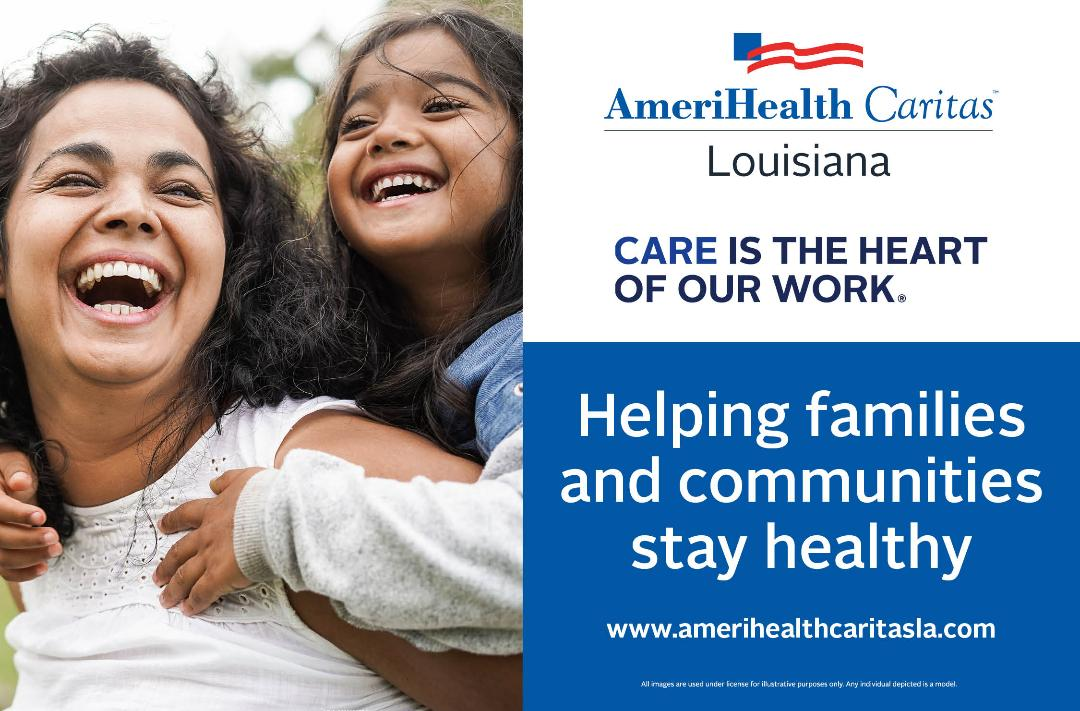  Help, Heal, Honor          2023 Louisiana Counseling Association ConferenceOctober 7-10, 2023   Hybrid                                                  Baton Rouge, Crown Plaza HotelWith Virtual Pre-conference Workshops September 23